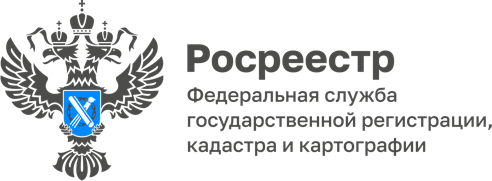 27.01.2023Пресс-служба УправленияРосреестра по Приморскому краю+7 (423) 245-49-23, доб. 1085
25press_rosreestr@mail.ru690091, Владивосток, ул. Посьетская, д. 48Росреестр приглашает принять участие в Международном конкурсе детской карты мираРосреестр приглашает детей в возрасте до 15 лет принять участие в российском этапе Международного конкурса детской карты мира имени Барбары Печеник. Конкурс был учрежден Международной картографической ассоциацией в 1993 году в память о выдающемся картографе Барбаре Печеник, занимавшейся созданием детских карт и атласов. Он направлен на развитие творческого представления детей о мире и повышение уровня осведомленности о картографии; проводится один раз в два года.Прием заявок проходит с 25 января по 25 марта 2023 года. Результаты этапа будут объявлены 7 апреля 2023 года.Победители будут отобраны в каждой из 4 возрастных групп:до 5 лет;от 6 до 8 лет;от 9 до 12 лет;от 13 до 15 лет (включительно)Лучшие работы будут номинированы для участия в международном этапе, результаты которого объявят в августе 2023 года на Международной картографической конференции в Кейптауне.Российские участники неоднократно признавались лауреатами - в 2021 году призовое место получила Эльмира Сабанчиева из Нальчика с рисунком «Хрупкий мир».«Главная тема конкурса - «Карта моего будущего мира». Это проект, в котором дети и подростки представляют своё видение мира. Приморские ребята – творческие, талантливые и активные. Мы приглашаем их принять участие в конкурсе, ждем интересных творческих работ и желаем удачи!», - говорит заместитель руководителя Приморского Росреестра Наталья Балыш.Заявки, согласия законных представителей и фотографии (скан-копии) работ принимаются до 25 марта 2023 года по адресу электронной почты: mapcompetition2023@yandex.ruПодробности и формы документов - в специальном разделе сайта Росреестра.Фото: работа Э. Сабанчиевой «Хрупкий мир»О РосреестреФедеральная служба государственной регистрации, кадастра и картографии (Росреестр) является федеральным органом исполнительной власти, осуществляющим функции по государственной регистрации прав на недвижимое имущество и сделок с ним, по оказанию государственных услуг в сфере ведения государственного кадастра недвижимости, проведению государственного кадастрового учета недвижимого имущества, землеустройства, государственного мониторинга земель, навигационного обеспечения транспортного комплекса, а также функции по государственной кадастровой оценке, федеральному государственному надзору в области геодезии и картографии, государственному земельному надзору, надзору за деятельностью саморегулируемых организаций оценщиков, контролю деятельности саморегулируемых организаций арбитражных управляющих. Подведомственными учреждениями Росреестра являются ППК «Роскадастр» и ФГБУ «Центр геодезии, картографии и ИПД». В ведении Росреестра находится АО «Ростехинвентаризация – Федеральное БТИ.